OBEC VEĽKÝ LAPÁŠObecný úrad Veľký Lapáš 488, 951 04 Veľký Lapáš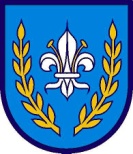 Všeobecné záväzné nariadenie obce Veľký Lapáščíslo 2/2019/02o výške mesačného príspevku na čiastočnú úhradu nákladov školského klubu detíVZN schválené OZ vo Veľkom Lapáši dňa:  02.09.2019                             uznesením č.: 70/2019VZN vyvesené na úradnej tabuli obce dňa: 02.09.2019VZN nadobúda účinnosť dňom: 02.09.2019Obec Veľký Lapáš v súlade s ustanovením § 6 ods. 1 zákona . 369/1990 Zb. o obecnom zriadení v znení neskorších prepisov a zákona č. 45/2008 Z.z. o výchove a vzdelávaní (školský zákon) a o zmene a doplnení niektorých zákonov v znení neskorších predpisov vydávaVšeobecné záväzné nariadenie obce Veľký Lapáš číslo 2/2019/02o výške mesačného príspevku na čiastočnú úhradu nákladov školského klubu detíVšeobecne záväzné nariadenie (ďalej len „VZN“) sa vydáva pre základnú školu v zriaďovateľskej pôsobnosti Obce Veľký Lapáš a určuje výšku mesačného príspevku na čiastočnú úhradu nákladov na činnosti školského klubu detí.ČLÁNOK 1Úvodné ustanoveniaŠkolský klub detí je súčasťou školy, ktorá zabezpečuje pre deti, ktoré plnia povinnú školskú dochádzku na základnej škole, činnosť podľa výchovného programu školského zariadenia zameranú na ich prípravu na vyučovanie a na oddych v čase mimo vyučovania.K zdrojom financovania školského klubu detí sú aj príspevky od žiakov, rodičov alebo inej osoby, ktorá má voči žiakovi vyživovaciu povinnosť, na čiastočnú úhradu nákladov na výchovu a vzdelávanie v školských kluboch.Školský klub môžu navštevovať žiaci I. stupňa ZŠ. ČLÁNOK 3Určenie výšky príspevkov v školskom klube detíVýška príspevku v školskom klube detí na čiastočnú úhradu nákladov spojených s činnosťou školského klubu detí v zriaďovateľskej pôsobnosti obce, ktorou prispieva žiak, rodič alebo iná osoba, ktorá má voči žiakovi vyživovaciu povinnosť je stanovená: mesačne 10,00 €.Výška príspevku v školskom klube detí sa upravuje pre druhého a ďalšieho súrodenca na:mesačne 5,00 €.Výška príspevku v školskom klube detí sa upravuje pre žiakov, ktorí trávia v školskom klube do 5 hodín týždenne na:mesačne 5,00 €.Príspevok sa uhrádza do 15. dňa príslušného kalendárneho mesiaca.Výšku mesačného príspevku na čiastočnú úhradu nákladov na činnosti školského klubu detí upravuje toto VZN obce, ktorá je jeho zriaďovateľom.Zriaďovateľ školského klubu detí môže rozhodnúť o znížení alebo odpustení príspevku, ak o to písomne požiada zákonný zástupca a predloží doklad o tom, že je poberateľom dávky v hmotnej núdzi a príspevkov k dávke v hmotnej núdzi.ČLÁNOK 3Spoločné záverečné ustanoveniaNa tomto Všeobecne záväznom nariadení obce sa uznieslo Obecné zastupiteľstvo vo Veľkom Lapáši dňa 02.09.2019, uznesením č. 70/2019.Všeobecne záväzné nariadenie obce nadobúda účinnosť dňom 02.09.2019.Vo Veľkom Lapáši, dňa 02.09.2019                                      Ing. Katarína Babalová                                                                                                         starostka obce